graduate CURRICULUM COMMITTEE 
PROPOSAL FORM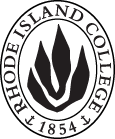 Cover page						Scroll over blue text to see further instructionsB.  NEW OR REVISED COURSES D. SignaturesD.1. ApprovalsChanges that directly impact more than one department/program MUST have the signatures of all relevant department chairs, program directors, and relevant dean (e.g. when creating/revising a program using courses from other departments/programs). Proposals that do not have appropriate approval signatures will not be considered. Type in name of person signing and their position/affiliation.Send electronic files of this proposal and accompanying catalog copy to graduatecommittee@ric.edu and a printed or electronic signature copy of this form to the current Chair of UCC. Check UCC website for due dates.D.2. AcknowledgementsA.1. Course or programECL 506: SUPERVISING EARLY CHILDHOOD TEACHERSECL 506: SUPERVISING EARLY CHILDHOOD TEACHERSECL 506: SUPERVISING EARLY CHILDHOOD TEACHERSECL 506: SUPERVISING EARLY CHILDHOOD TEACHERSReplacing A.2. Proposal typeProgram:  creation of new course Program:  creation of new course Program:  creation of new course Program:  creation of new course A.3. OriginatorMary Ellen McGuire-Schwartz and Christine KunkelHome departmentsElementary Education and  Counseling, Educational Leadership, and School PsychologyElementary Education and  Counseling, Educational Leadership, and School PsychologyElementary Education and  Counseling, Educational Leadership, and School PsychologyA.4. RationaleRationale for ECL 506This course deepens Early Childhood Leaders’ understanding of instructional leadership, supervision and evaluation. The course's academic and field-based activities will allow students to examine current instructional leadership practices and to collaboratively (with the teacher) develop ways to expand and improve upon instructional practices. Special attention will be given to building a learning community though the establishment of collaborative teacher teams, professional development and systemic awareness of indicators of engagement and learning in students and adults.  This course specifically addresses the Rhode Island Workforce Knowledge and Competencies for Early Childhood Administrators and Education Coordinators domains of Leadership, Program Management, Continuous Quality Improvement, Staff Support, Community Partnerships, Family Engagement and Development and Learning. Use of Technology in the school leaders’ role enhances participants’ knowledge and practice.Rationale for ECL 506This course deepens Early Childhood Leaders’ understanding of instructional leadership, supervision and evaluation. The course's academic and field-based activities will allow students to examine current instructional leadership practices and to collaboratively (with the teacher) develop ways to expand and improve upon instructional practices. Special attention will be given to building a learning community though the establishment of collaborative teacher teams, professional development and systemic awareness of indicators of engagement and learning in students and adults.  This course specifically addresses the Rhode Island Workforce Knowledge and Competencies for Early Childhood Administrators and Education Coordinators domains of Leadership, Program Management, Continuous Quality Improvement, Staff Support, Community Partnerships, Family Engagement and Development and Learning. Use of Technology in the school leaders’ role enhances participants’ knowledge and practice.Rationale for ECL 506This course deepens Early Childhood Leaders’ understanding of instructional leadership, supervision and evaluation. The course's academic and field-based activities will allow students to examine current instructional leadership practices and to collaboratively (with the teacher) develop ways to expand and improve upon instructional practices. Special attention will be given to building a learning community though the establishment of collaborative teacher teams, professional development and systemic awareness of indicators of engagement and learning in students and adults.  This course specifically addresses the Rhode Island Workforce Knowledge and Competencies for Early Childhood Administrators and Education Coordinators domains of Leadership, Program Management, Continuous Quality Improvement, Staff Support, Community Partnerships, Family Engagement and Development and Learning. Use of Technology in the school leaders’ role enhances participants’ knowledge and practice.Rationale for ECL 506This course deepens Early Childhood Leaders’ understanding of instructional leadership, supervision and evaluation. The course's academic and field-based activities will allow students to examine current instructional leadership practices and to collaboratively (with the teacher) develop ways to expand and improve upon instructional practices. Special attention will be given to building a learning community though the establishment of collaborative teacher teams, professional development and systemic awareness of indicators of engagement and learning in students and adults.  This course specifically addresses the Rhode Island Workforce Knowledge and Competencies for Early Childhood Administrators and Education Coordinators domains of Leadership, Program Management, Continuous Quality Improvement, Staff Support, Community Partnerships, Family Engagement and Development and Learning. Use of Technology in the school leaders’ role enhances participants’ knowledge and practice.Rationale for ECL 506This course deepens Early Childhood Leaders’ understanding of instructional leadership, supervision and evaluation. The course's academic and field-based activities will allow students to examine current instructional leadership practices and to collaboratively (with the teacher) develop ways to expand and improve upon instructional practices. Special attention will be given to building a learning community though the establishment of collaborative teacher teams, professional development and systemic awareness of indicators of engagement and learning in students and adults.  This course specifically addresses the Rhode Island Workforce Knowledge and Competencies for Early Childhood Administrators and Education Coordinators domains of Leadership, Program Management, Continuous Quality Improvement, Staff Support, Community Partnerships, Family Engagement and Development and Learning. Use of Technology in the school leaders’ role enhances participants’ knowledge and practice.A.5. Date submitted4/19/17 A.6. Semester effective A.6. Semester effectiveFall 2017Fall 2017A.7. Resource impactFaculty PT & FT: There may be a need for additional faculty to teach courses in the future.There may be a need for additional faculty to teach courses in the future.There may be a need for additional faculty to teach courses in the future.There may be a need for additional faculty to teach courses in the future.A.7. Resource impactLibrary:Existing library and information technology resources are sufficient for supporting the program at this time.Existing library and information technology resources are sufficient for supporting the program at this time.Existing library and information technology resources are sufficient for supporting the program at this time.Existing library and information technology resources are sufficient for supporting the program at this time.A.7. Resource impactTechnologyExisting technology resources are sufficient for supporting the program at this time.Existing technology resources are sufficient for supporting the program at this time.Existing technology resources are sufficient for supporting the program at this time.Existing technology resources are sufficient for supporting the program at this time.A.7. Resource impactFacilities:Classrooms in the evening or on weekends will be needed. Classrooms in the evening or on weekends will be needed. Classrooms in the evening or on weekends will be needed. Classrooms in the evening or on weekends will be needed. A.8. Program impactNo other program will be impacted.  No other program will be impacted.  No other program will be impacted.  No other program will be impacted.  No other program will be impacted.  A.9. Student impactNew course.  No negative impact on students.  New course.  No negative impact on students.  New course.  No negative impact on students.  New course.  No negative impact on students.  New course.  No negative impact on students.  A.10. The following screen tips are for information on what to do about catalog copy until the new CMS is in place: Check the “Forms and Information” page for updates. Catalog page.   Where are the catalog pages?   Several related proposals?  Do not list catalog pages here. All catalog copy for a proposal must be contained within a single file; put page breaks between sections. Make sure affected program totals are correct if adding/deleting course credits. A.10. The following screen tips are for information on what to do about catalog copy until the new CMS is in place: Check the “Forms and Information” page for updates. Catalog page.   Where are the catalog pages?   Several related proposals?  Do not list catalog pages here. All catalog copy for a proposal must be contained within a single file; put page breaks between sections. Make sure affected program totals are correct if adding/deleting course credits. A.10. The following screen tips are for information on what to do about catalog copy until the new CMS is in place: Check the “Forms and Information” page for updates. Catalog page.   Where are the catalog pages?   Several related proposals?  Do not list catalog pages here. All catalog copy for a proposal must be contained within a single file; put page breaks between sections. Make sure affected program totals are correct if adding/deleting course credits. A.10. The following screen tips are for information on what to do about catalog copy until the new CMS is in place: Check the “Forms and Information” page for updates. Catalog page.   Where are the catalog pages?   Several related proposals?  Do not list catalog pages here. All catalog copy for a proposal must be contained within a single file; put page breaks between sections. Make sure affected program totals are correct if adding/deleting course credits. A.10. The following screen tips are for information on what to do about catalog copy until the new CMS is in place: Check the “Forms and Information” page for updates. Catalog page.   Where are the catalog pages?   Several related proposals?  Do not list catalog pages here. All catalog copy for a proposal must be contained within a single file; put page breaks between sections. Make sure affected program totals are correct if adding/deleting course credits. A.10. The following screen tips are for information on what to do about catalog copy until the new CMS is in place: Check the “Forms and Information” page for updates. Catalog page.   Where are the catalog pages?   Several related proposals?  Do not list catalog pages here. All catalog copy for a proposal must be contained within a single file; put page breaks between sections. Make sure affected program totals are correct if adding/deleting course credits. Old (for revisions only)NewB.1. Course prefix and number ECL 506B.2. Cross listing number if anyB.3. Course title Supervising Early Childhood TeachersB.4. Course description  Students explore early childhood leadership, supervision and evaluation. Through field-based experiences, strategies are developed to improve teacher practices. Building a learning community with empowered, collaborative teacher teams is emphasized.B.5. Prerequisite(s)Admission into the CGS in Early Childhood Leadership program, ECL 501, ECL 502, ECL 503, ECL 504, and concurrent enrollment in ECL 505, OR Graduate status and consent of course instructorB.6. OfferedAnnuallyB.7. Contact hours 3B.8. Credit hours3B.9. Justify differences if anyB.10. Grading system Letter grade B.11. Instructional methodsFieldwork  Lecture  | Practicum  | Seminar  | Small group | 50 % Online B.12.CategoriesRequired for programB.13. How will student performance be evaluated?Attendance  | Class participation |    Presentations  | Papers  | Class Work  | Interviews | Performance Protocols  | Projects | PortfolioB.14. Redundancy statementNAB. 15. Other changes, if anyB.16. Course learning outcomesStandard(s)How will they be measured?Define collaboration, collaborative goal setting and shared leadership.Knowledge influenced by Diversity and Professionalism, Practice; NAEYC Standards  6; RI WKC LE 1, 2, 3, 4; PM 1,3; CI 1, 2, 3; CP 1;RISEL 1B, 1CClassroom activity and assessmentProfessional Learning Community Paper Describe goals and strategies to enable a vision to be realized.Knowledge influenced by Diversity and Professionalism, NAEYC Standards 6; RI WKC LE 2, 3; PM 3; CI 1;RISEL 1A, 1BScheduling Assignment Identify supervision/evaluation practices that reflect cultural bias.Knowledge influenced by Diversity and Professionalism, NAEYC Standards 6; RI WKC LE 1, 3, 4; CI 1,2; SS 2, 3;RISEL 1B, 1C, 3B,  5BClassroom activity and assessmentUse data to strengthen learning – interpret EC Program data to improve practices. Use of technology to complete evaluations are emphasized.Knowledge influenced by Diversity and Professionalism, Practice informed by Diversity and Professionalism Reflective Practice NAEYC Standards 6; RI WKC LE 1, 4, 5;  PM 1, 3;CI 1, 2, 3; SS 2,3;RISEL 2A, 2B, 2C, 3B.Supervision Assignment Evaluation Assignment Field experience will inform supervision/evaluation practices. Use of appropriate administrative technology is emphasized.Knowledge influenced by Diversity and Professionalism, Practice informed by Diversity and Professionalism Reflective Practice; NAEYC  Standards 6,7; RI WKC LE 1,3, 4, 5; PM 1,3; CI 1, 2, 3;SS 2, 3;RISEL 3B, 5B, 5CClassroom workshop activity and assessmentSupervision assignment Evaluation Assignment Identify strategies to enhance teacher capacity and commitment; demonstrate mentoring and coaching strategies to develop proficiencies and practices of all faculty and staff.Knowledge influenced by Diversity and Professionalism,; NAEYC  Standard 6; RI WKC LE 1, 3, 4, 5; PM 1, 3; CI 1, 2, 3; SS 2, 3; DL 1, 2RISEL 1B, 3B, 5B, 5CModeling assignment Supervision assignment Evaluation assignment Demonstrate ability to optimize learning environments or all students by applying appropriate models and principles of org. development and management through field experiences using research and data-driven decision-making.Knowledge influenced by Diversity and Professionalism, Practice informed by Diversity and Professionalism Reflective Practice; NAEYC  Standard 6, 7; RI WKC LE 1, 2, 3, 4; PM 1 3; CI 1, 2, 3; RISEL 3A, 3DClassroom activity and assessmentScheduling Assignment Apply ethical concepts in developing programs for students with diverse needs.Practice informed by Diversity and Professionalism; Reflective Practice; NAEYC  Standard 6, 7; RI WKC LE 1, 2, 3, 4; PM 3; CI 1, 2, 3,; CP 2;RISEL 1C, 5A, 5BScheduling Assignment Investigate/model strategies for developing a professional learning community.Practice informed by Diversity and Professionalism; Reflective Practice; NAEYC Standards 2,4,6;RI WKC: LE 1,2,3,5; PM 1,3;CI 1,2,3; SS 2;RISEL 1B, 1C, 2A, 2C, 3A, 4A, 5B, 6A, 6B, 6CPLC Final Paper/Presentation with technologyB.17. Topical outlineI. Effective Communication and Collaboration        a.  Strategies and Practice        b.  Difficult/Crucial Conversations        c.   Using Technology        d.   Implications for Early Childhood ProgramsII.  The Professional Learning Community       a.   Developing Trust       b.   Dialogue as a Practice       c.    Fostering Learning Community Culture       d.   Shared Vision and Shared Leadership       e.    Including students, parents, communityIII.  Observation and Analysis        a.  Approaches, Methods and Guidelines        b.  Special Concerns        c.  Implications for Early Childhood Programs        d.  Field ExperiencesIV.  Instructional Supervision          a.  Theory and Research          b.  Roles and Responsibilities           c.   The Caring and Developmental Piece          d.   Pre-Observation Conference, Post-Observation Conference Field Experiences          e.   Reflection and Professional Development           f.   Confronting Marginal Teaching          g.  Implications for Early ChildhoodV.  Summative Evaluation         a.  Intents and Purposes of Teacher Evaluation         b.  RIDE Model, and Alternative Formats         c.  Evidence-Based Analysis         d.  Using EPSS and other Important Technology Resources         e.  Special Issues Affecting Early Childhood EvaluationNamePosition/affiliationSignatureDatePatricia CordeiroChair of  Elementary EducationMonica DarcyChair of Counseling, Educational Leadership, and School PsychologyDonald HalquistDean of FSHEDNamePosition/affiliationSignatureDateTab to add rows